IntegritetspolicyParter och ansvar för behandlingen av dina personuppgifter.Saleby IF – Fotboll org.nr: 869000-5841, c/o Galstad 1, Saleby, 531 93 Lidköping (nedan kallad föreningen) är personuppgiftsansvarig för behandlingen avpersonuppgifter som sker inom ramen för föreningens verksamhet.Föreningen har som ändamål att bedriva idrottslig verksamhet i enlighet med”Idrottsrörelsens verksamhetsidé, vision och värdegrund”.Varför behandlar vi dina personuppgifter?För att föreningen ska kunna bedriva sin verksamhet behandlas personuppgifter förolika ändamål kopplade till verksamheten.Föreningen behandlar personuppgifter för att administrera löpandeföreningsaktiviteter (ex. träningsverksamhet och medlemsmöten), kommuniceramed medlemmarna (kallelser till aktiviteter, information till målsmän m.m.) samthantera medlemsrelaterade ekonomiska transaktioner (medlemsavgifter ochtävlingsavgifter m.m.).Föreningen hanterar även personuppgifter i samband med ansökan omtävlingslicens till SF/SDF. Utöver behandlingen av personuppgifter vidlicensansökningsprocessen behandlas personuppgifter vid varje tävlingstillfällekopplat till licensens regelverk. Personuppgifterna behandlas vid anmälan tilltävling, under pågående tävling och efter tävlingstillfället vid resultatrapportering.Föreningen behandlar även personuppgifter för att ansöka om bidrag från blandannat Riksidrottsförbundet och föreningens hemkommun.Föreningen är personuppgiftsansvarig för behandlingen av de personuppgifter somsker vid:* Hantering av medlemskap i föreningen* Föreningsadministration* Deltagande i föreningens träningsverksamhet* Deltagande i föreningens tävlingsverksamhet* Licenshantering* Ansökan om bidrag* Sammanställning av statistik och uppföljning* Utbildningar arrangerade av föreningen* Kontakt med medlem* Besök på vår hemsida* Publicering av material på hemsida och sociala medier* Tillträdesförbud (om tillämpligt)* Ordningsstörningar och otillåten påverkan (om tillämpligt)Vilka delar vi personuppgifter med?Uppgifterna kommer inte att överföras till tredje land och dina personuppgifterkommer inte att utsättas för automatiserat beslutsfattande.Om föreningen vid något enstaka tillfälle måste dela dina personuppgifter medtredje land kommer du att informeras särskilt om detta. Det kan exempelvis varaaktuellt när/om du anmäls till tävling i tredje land.Vilken laglig grund har vi för personuppgiftsbehandling?Föreningen har nedan sammanställt den lagliga grunden för behandlingen avpersonuppgifter som sker inom föreningens verksamhet.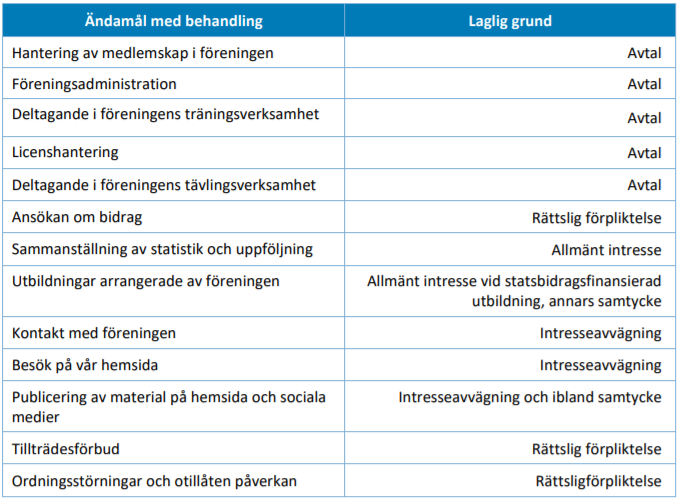 Hur länge sparar vi dina personuppgifter?Föreningen kommer att genomföra en bedömning årsvis om ändamålet medbehandlingen av personuppgifterna kvarstår. Om inte ändamålen medbehandlingen av personuppgifterna kvarstår kommer uppgifterna att raderas.Vilka rättigheter har du?Du som är registrerad i föreningen har flera rättigheter som du bör känna till.Du har rätt att få ett registerutdrag avseende föreningens behandling av dinapersonuppgifter. Föreningen ska vid begäran av registerutdrag förse dig med enkopia av de personuppgifter som är under behandling. För eventuella ytterligarekopior som du begär får föreningen ta ut en rimlig avgift utifrån administrativakostnader.Du har rätt att få dina personuppgifter korrigerade om de är felaktiga, ofullständigaeller missvisande och rätt att begränsa behandlingen av personuppgifterna tills deblir ändrade.Du har under vissa omständigheter rätt att bli raderad:* Om uppgifterna inte längre behövs för de ändamål som de samlades in för* Om behandlingen grundar sig på den enskildes samtycke och du återkallar    samtycket* Om behandlingen sker för direktmarknadsföring och du motsätter sig att    uppgifterna behandlas* Om du motsätter sig personuppgiftsbehandling som sker inom ramen för   myndighetsutövning eller efter en intresseavvägning och det inte finns   berättigade skäl som väger tyngre än dina intressen* Om personuppgifterna har behandlats olagligt* Om radering krävs för att uppfylla en rättslig skyldighet* Om personuppgifterna avser barn och har samlats in i samband med att barnet   skapar en profil i ett socialt nätverkDu har också rätt att dra in ett samtycke, motsätta dig automatiskt beslutsfattande,profilering och invända mot direktmarknadsföring.Du kan när som helst utöva dina rättigheter genom att begära tillgång till ochrättelse eller radering av personuppgifter, begära begränsning av behandling ellerinvända mot behandling. Kontakta styrelsen för att utöva dina rättigheter.Vidare har du rätt att inge ett klagomål avseende föreningens behandling avpersonuppgifter till Datainspektionen, besök www.datainspektionen.seMer information om hur föreningen arbetar för att tillvarata dina rättigheteråterfinns i Instruktioner för att tillvarata enskildas rättigheter.Om du vill veta merHar du frågor om föreningens personuppgiftsbehandling eller vill utöva dinarättigheter kontaktar du styrelsen.